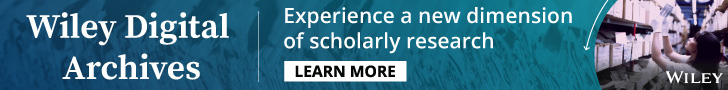 Pieeja vēsturisko vēsturisko avotu digitālajai datubāzei
 Wiley Digital ArchivesSadarbībā ar Kultūras informācijas sistēmu centru, programmas "Elektroniskās publikācijas Latvijas bibliotēkām" ietvaros Koledžas studentiem un akadēmiskajam personālam tiek  piedāvāta iespēja iepazīties ar digitālās datubāzes Wiley Digital Archives resursiem.Wiley Digital Archives nodrošina pieeju unikāliem un retiem vēsturiskiem digitālajiem materiāliem. Kolekcijas veidošanā piedalījušās tādas prestižas pasaules pētniecības iestādes kā, piemēram, Ņujorkas Zinātņu akadēmija, Lielbritānijas un Īrijas Karaliskais antropoloģijas institūts, kā arī citas biedrības, bibliotēkas un arhīvi. Ietvertie dokumenti - grāmatas, kartes, manuskripti, žurnāli, dažādi dati, korespondences, fotogrāfijas, ilustrācijas u.c. Datubāzes pieeja no 18.01. - 18.02.2019.  (Koledžas bibliotēkas telpās): https://beta.wileydigitalarchives.com/wiley/location/trial/auth/ip/ Atsauksmes un ierosinājumus par datubāzes turpmāku abonēšanu lūdzam sūtīt uz e-pastu: daina.valeine@lkk.gov.lv.